Banka poskytla panu Pacovskému na dobu jednoho roku úvěr (půjčku) ve výši 50 000 Kč. Po roce pan Pacovský částku vrátí a podle smlouvy zaplatí bance navíc 14% z vypůjčené částky. Kolik Kč bance navíc zaplatí? Kolik Kč zaplatí bance celkem?                                                  (Pacovský – dlužník, banka -věřitel) 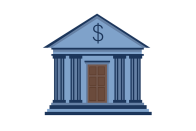 50 000Kč………………………100%xKč……………………………….14%	x=(14:100).50 000=7 000Kč_navícy=50 000Kč + 7 000Kč = 57 000Kč_celkemPan Pacovský bance zaplatí navíc 7 00Kč. Celkem bance zaplatí 57 000Kč.Dne 31.12. uložila paní Včelková do banky na jeden rok 16 800Kč, roční úroková sazba je 2,2%. Dne 31.12. následujícího roku banka vložený kapitál zúročí. Z vypočítaného úroku vyplatí 85% paní Včelkové a 15% odvede státu jako daň. Vypočítej, jaký bude úrok před zdaněním a kolik paní Včelková obdrží po zdanění úroku na svůj účet.                                    (paní Včelková – věřitel, banka – dlužník).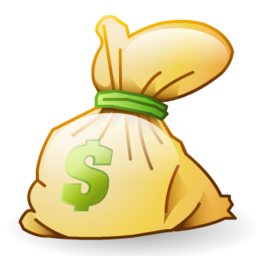 16 800Kč…………………100%xKč…………………………2,2%x=(2,2:100).16 800=369,60Kč_úvěr369,60Kč……………..100%xKč………………………85%x=(85:100).369,6=314,16Kč_výplata paní Včelkové,                                                                            z úroku zaplatí 15%, což je 369,60Kč – 314,16Kč=55,44KčPřed zdaněním bude úrok (odměna pro paní Včelkovou) 369,60Kč. Po zdanění získá paní Včelková od banky 314,66Kč. Celkem bude mít na účtu 16 800Kč + 314,16Kč=17 114,16Kč.Zkus na každý typ úlohy vymyslet podobnou a pošli.